Uppgifter AtomfysikAtomens milstolparUngefär hur länge har man haft kunskap om atomen och dess delar?________________Vad är Cern för något?________________________________________________________________________________________________________________________Vem tog de första stegen mot en modern atomteori?____________________________Vad var hans teori?___________________________________________________________________________________________________________________________Denna teori ersatte de antiken lära. Vilken var det?______________________________När började elektronen användas som begrepp?`_______________________________Vad hette forskaren som skapade dagens atommodell? Den med en atomkärna och elektroner som åker runt kärnan?_____________________________________________________________________Vad hette forskaren som införde kvantfysiken?_________________________________Ungefär när upptäcktes elektronen?__________________________________________Vilket år upptäcktes protonen?_____________________________________________Vilket år upptäcktes neutronen?____________________________________________Atomkunskap Vad kallas de elektronen som finns i det yttersta elektronskalet?____________________Vilken del av atomens delar bestämmer vilket grundämne det är?___________________Vad är en jon?__________________________________________________________Vad kallas det innersta elektronskalet? Vad kallas det som kommer sedan?_________________________________________________________________________________Hur många elektroner kan det yttersta elektronskalet innehålla?____________________Vilken del av atomen avgör om den är elektriskt laddad?__________________________IsotoperVad är en isotop?_____________________________________________________________________________________________________________________________Vilken av atomens delar avgör vilken isotop det är?__________________________________________________________________________________________________Vad betyder atomnummer?_____________________________________________________________________________________________________________________Vad betyder masstal?_____________________________________________________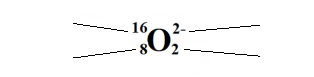 Titta på figuren ovanför. Fyll i vad de olika siffrorna betyder : 16:___________________________	8:_____________________________2-____________________________	2_____________________________Vilket grundämne är detta? Hur många neutroner, elektroner och protoner har det? 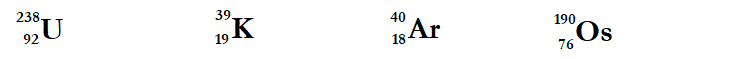 p+______		_______	             _______	    _______e-_______		_______	             _______	    _______n_______		________	             _______	    ________Vilken enhet används när man räknar ut atomer och molekylers vikt? ______________Vilken atommassa har: a)Koppar	b) Helium		c) Fosfor		d) Silver________	________		_______		________Vilken formelmassa har: Koldioxid, CO2			b) Saltsyra, HCl    c) Natriumhydroxid, NaOH   		 d) Salpetersyra, H2SO4Varför spelar elektronen ingen roll när man räknar ut atomens vikt?LjusemmisionVad händer om en atom tillförs energi? ___________________________________________________________________________________________________________Vad är en foton?________________________________________________________Vad är det som avgör vilken våglängd på fotonerna en atom sänder ut om den tillförs energi?__________________________________________________________________________________________________________________________________________Varför sänder atomer olika typer av ljus? Alltså ljus med olika våglängd?__________________________________________________________________________________________________________________________________________Vilken användning har man av att identifiera atomer som sänder ut ljus?_____________________________________________________________________Elektromagnetisk strålningHar en foton med hög energi kort eller lång våglängd? ___________________________Vad är en vågländ?(Rita)__________________________________________________Vilken våglängd har lägst respektive högst energi?_______________________________Vad kallas de andra typer av våglängder?______________________________________Vad har infraröd strålning för användningsområden?____________________________Vad har mikrovågor för användningsområden?_________________________________Vilken typ av strålning använder sig radio och tv av?_____________________________Vilken typ av strålning gör dig brun?_________________________________________RadioaktivitetVilka forskare upptäckte den atomers radioaktivitet?__________________________________________________________________________________________________Vad innebär radioaktivitet?_____________________________________________________________________________________________________________________Varför är grundämnen radioaktiva?_______________________________________________________________________________________________________________Vad är joniserande strålning?____________________________________________________________________________________________________________________Vilka två typer av strålning är partikelstrålning__________________________________Vad heter den andra typen av strålning?______________________________________Vad är skillnaden mellan dessa två typer av strålning?______________________________________________________________________________________________________________________________________________________________________Strålning kan mätas på tre olika sätt. Förklara de olika typerna: Aktivitet: __________________________________________________________Stråldos:___________________________________________________________Gray:______________________________________________________________Alfa, beta och gammaDra streck mellan strålningstyp och sönderfall: Alfa			FotonerBeta			2 neutroner och 2 protonerGamma		ElektronerVilken av dessa strålningstyper har längst räckvidd?_____________________________Vilken symbol har alfa , beta och gamma? Alfa______________     Beta______________   Gamma_____________Hur förändrar en atom med alfastrålning?_____________________________________Hur förändras en atom med betasdtrålning?___________________________________Hur förändras en atom med gammastrålning?__________________________________Vilken strålningstyp är det svårast att skydda sig mot?____________________________Vilken strålningstyp förändrar inte atomkärnan vid sönderfall?_____________________Alfastrålning. Vad ska stå istället för frågetecknet? Använd det periodiska systemet.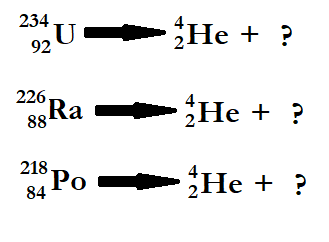 Betastrålning. Vad ska stå istället för frågetecknet? Använd det periodiska systemet.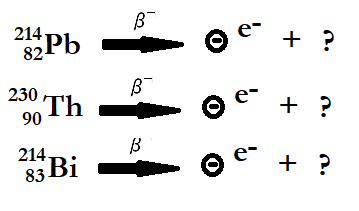 Varför finns det inga liknande exempel med gammastrålning?_________________________________________________________________________________________HalveringstidVad mäter ett radioaktivt ämnes halveringstid?______________________________________________________________________________________________________Vad händer med ett ämne som sönderfaller? Försvinner det?___________________________________________________________________________________________Hur många protoner och neutroner har kol-14?________________________________Vad används kol-14 till?__________________________________________________Hur lång halveringstid har kol 14?__________________________________________Varför fungerar det bara att mäta ålder med kol-14 på organiska föremål?_____________________________________________________________________Hur fungerar det när man mäter ålder med hjälp av kol-14-metoden?____________________________________________________________________________________________________________________________________________________________________________________________________________________________________________________________________________________Ett föremål har 50% av det ursprungliga kol-14 kvar. Hur gammalt är föremålet?_____________________________________________________________________Ett föremål har 12,5% av det ursprungliga kol-14 kvar. Hur gammalt är föremålet?_____________________________________________________________________Ett föremål av trä är ungefär 12 000 år gammalt. Hur mycket av det ursprungliga kol-14 finns det kvar?Tl-214 sönderfaller med betastrålning. Det som bildas sönderfaller också med betastrålning. Vad bildas? Svara med kemisk beteckning, atomnummer och masstal. Pb-206 är ett stabilt ämne. Innan det blev det var sönderfallet närmast alfa och innan det beta. Vad var det ursprungliga grundämnet? Svara med kemisk beteckning, atomnummer och masstal.Hur många alfa-sönderfall krävs för att Thorium-230 ska sönderfalla till Pb -214?Nyttig strålningVad kallas strålning som orsakas av naturlig aktivitet?____________________________Vad är kosmisk strålning?_________________________________________________Vilken yrkesgrupp drabbas mest av den kosmiska strålningen?_____________________Vilken typ av strålning finns i bergrunden som påverkar människor?_________________Vad heter den radioaktiva gas som kan orsaka problem i hus?______________________När utsätts du för strålning på ett sjukhus?Hur kan joniserande strålning göra så du kan undersöka brutna ben?_______________________________________________________________________________________________________________________________________________________________________________________________________________________________Vilken typ av strålning används vid cancerbehandling?___________________________Nämn två saker till då strålning används till något nyttigt. _____________________________________________________________________Nämn fem tillfällen då du utsätts för strålning fast du inte är medveten om det. _____________________________________________________________________´Googla. Hur mycket Sievert får en människa utsättas för under ett år? Hur mycket dör man av? Varifrån kommer den mesta av bakgrundsstrålning?Faror med radioaktivitetVad är en smutsig bomb?_________________________________________________Vad betyder kontaminerad?________________________________________________Vilken typ av celler är känsliga för medelhöga stråldoser?______________________________________________________________________________________________Hur farligt är det att utsättas för låga stråldoser?__________________________________________________________________________________________________________________________________________________________________________Vad kan vara ett naturligt skydd mot strålning?__________________________________________________________________________________________________________________________________________Var är ”fria radikaler”?_________________________________________________________________________________________________________________________KärnenergiVilken formel är Albert Einstein känt för?_____________________________________Vad står de olika bokstäverna för? (variablerna)______________________________________________________________________________________________________Vilka isotoper är lämpliga för kärnklyvning?___________________________________Vilka forskare löste kärnklyvningens gåta?_____________________________________Hur gör man för att klyva uranatomer?______________________________________________________________________________________________________________________________________________________________________________________________________________________________________________________Varifrån kommer den stora mängd energi när atomer klyvs?_____________________________________________________________________Vad händer om en kärnklyvning inte bromsas?______________________________________________________________________________________________________Vad är fission?__________________________________________________________________________________________________________________________________________Vad är en fusion?__________________________________________________________________________________________________________________________________________